Baseline (Date: __/__/__)Baseline Weight: _____kg (weight z-score: _____)Baseline Length: _____kg (length z-score: _____)Baseline Weight-for-length: ____ (wt-for-length z-score: _____)Baseline tube feeding regimen:Volume & Frequency:Route:Caloric Density:PO intake (including solids):Intervention 1 (Date: __/__/__). % volume wean from baseline: ________Most recent weight (if available): ____kg (Date: ___/___/___)Tube feeding regimen: Volume & Frequency:Route:Caloric Density:PO intake (including solids):Intervention 2 (Date: __/__/__). % volume wean from baseline: _________Tube feeding regimen: Volume & Frequency: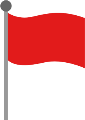 Route:Caloric Density:PO intake (including solids):Intervention 3 (Date: __/__/__). % volume wean from baseline: _________Tube feeding regimen: Volume & Frequency:Route:Caloric Density:PO intake (including solids):Intervention 4 (Date: __/__/__). % volume wean from baseline: _________Tube feeding regimen: Volume & Frequency:Route:Caloric Density:PO intake (including solids):Intervention 5 (Date: __/__/__). % volume wean from baseline: ______Tube feeding regimen: Volume & Frequency:Route:Caloric Density:Post Wean Observation Period (Date of last tube feed: __/__/__). Lowest documented weight during intervention period: _____kg (Date: ___/___/___)Weight at end of intervention period: _____kg (z-score: _____)Length at end of intervention period (if available): _____cm (z-score: _____), Weight-for-length at end of intervention period: _____ (z-score: _____)Weight at 1 week post last tube use: _____kg (z-score: _____)Weight at 1 month post last tube use: _____cm (z-score: _____), Weight-for-length at end of intervention period: _____ (z-score: _____)NOTES:Graduation Period (1 month post last tube feed*) *Patients should be considered to have graduated at 1 month post last tube feed IF they are demonstrating weight gain
Weight at 1 month post last tube use: _____kg (percentile: _____%)Length at 1 month post last tube use: _____kg (percentile: _____%) Weight-for-length at 1 month post last tube use: _____% (percentile: _____%)NOTES:CLINICAL EVENTS (Check all that apply):Readmit (date: __ /__ /__)Reason for readmission:Dehydration/Electrolyte abnormalitiesCardiac decompensationOther: ______________Excessive weight loss (date: __ /__ /__)Constipation (date: __ /__ /__)Aspiration(date: __ /__ /__)Arrhythmia(date: __ /__ /__)Electrolyte abnormalities(date: __ /__ /__)Failure to complete wean (date: __ /__ /__)CardiorespiratoryMinimal or no residual symptomatic heart failureStable heart rhythmBack to baseline after most recent interventionMinimal tachypnea/WOBFeedingFeeding therapist assessment of safe swallowPre-wean behavioral interventions in placeParent education completedGrowthNo more than mild malnutrition at baselineStable growth trajectory on current feeding regimen